                      Bài tập: Bé hãy tô màu xanh những chiếc lá có chữ cái l. Những chiếc lá có chữ xái khác tô màu theo ý thích. Bé tô theo nét chấm mờ hoàn thiện những lá thư. Bé hãy tô màu chữ cái l. 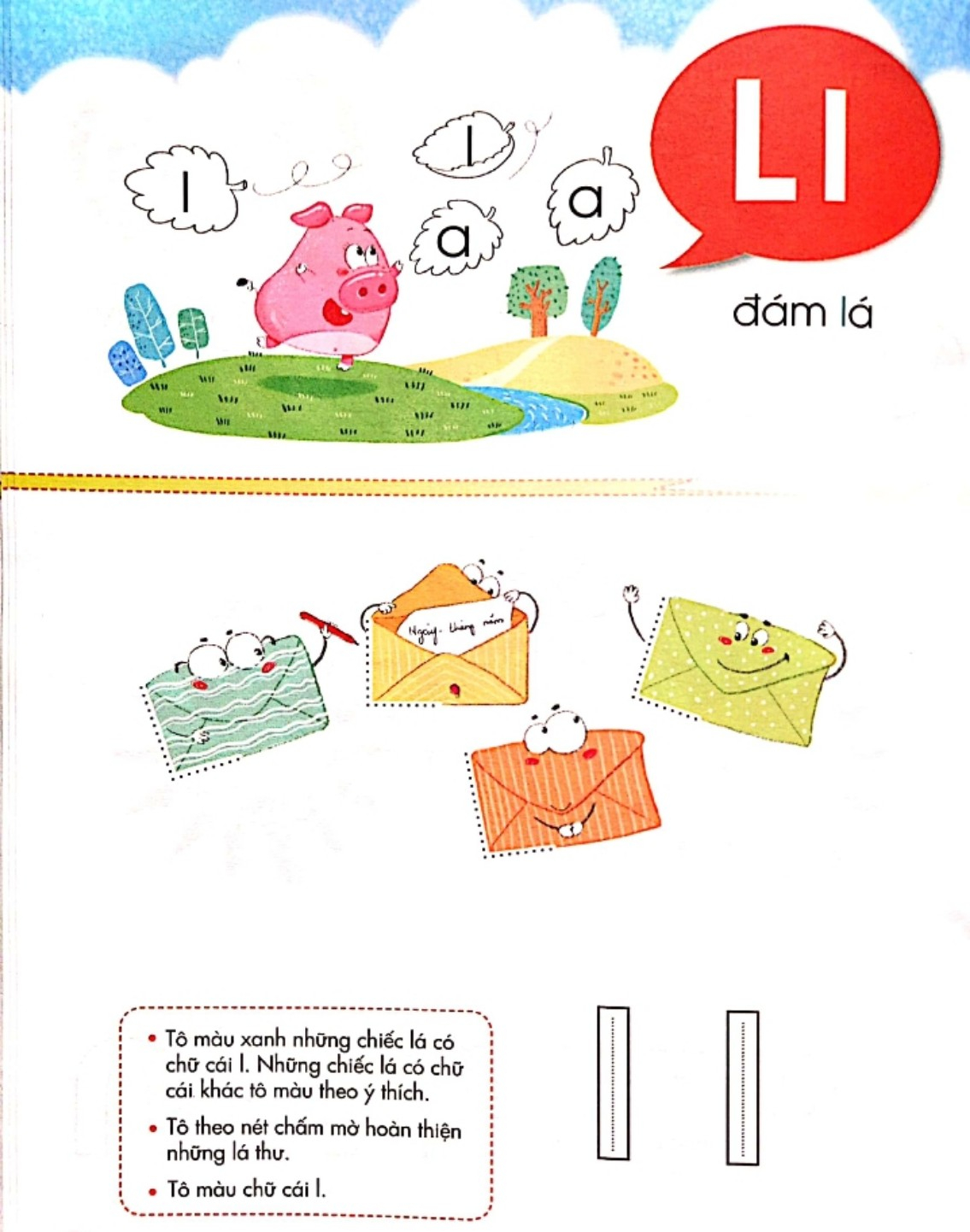 TRƯỜNG MẦM NON GIANG BIÊN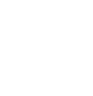 BÀI TẬP TRẺ  4 – 5 TUỔI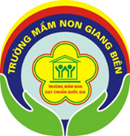       Họ và tên trẻ: ....................................................................    Lớp: ...............................................................................